Guía de trabajo autónomo (plantilla) 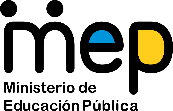 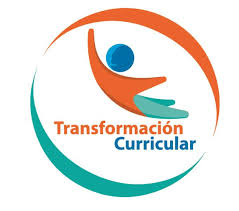 El trabajo autónomo es la capacidad de realizar tareas por nosotros mismos, sin necesidad de que nuestros/as docentes estén presentes. 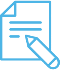 Me preparo para hacer la guía Pautas que debo verificar antes de iniciar mi trabajo. 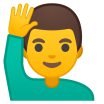 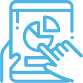 Voy a recordar lo aprendido en clase. 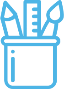  Pongo en práctica lo aprendido en claseElaborado por Yaudy Ramírez Vásquez, asesora nacional de InglésAnexo 1 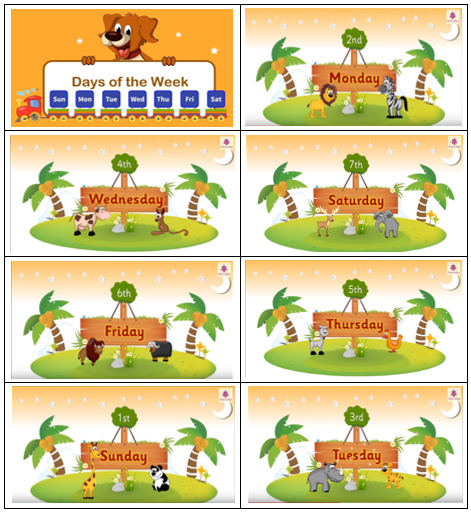 Anexo 2 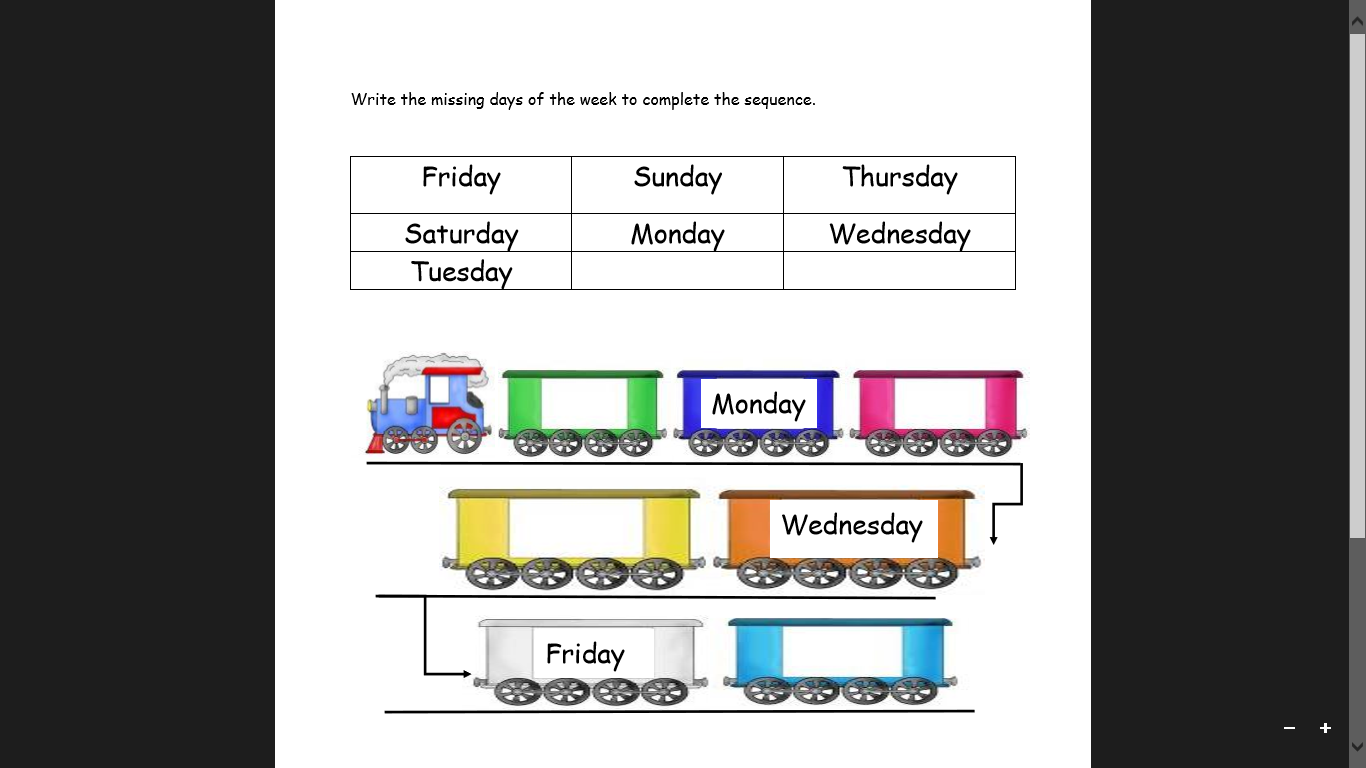 Centro Educativo: ______________Educador/a: __________________Nivel: Segundo añoAsignatura: Inglés Materiales o recursos que voy a necesitarTeléfono o computadora con acceso a internet. Si no tengo este equipo, utilizo las imágenes de esta guía.  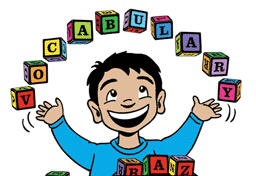 Condiciones que debe tener el lugar donde voy a trabajarDebo contar con un espacio limpio, buena iluminación y ventilación. Tomo en cuenta las medidas sanitarias y de emergencia del país. Tiempo en que se espera que realice la guía40 minutos IndicacionesEscucho y sigo la indicaciones 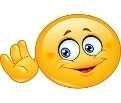 Sigo las pistas paso a paso para hacer la actividad.ActividadPreguntas para reflexionar y responderRepaso los días de la semana con la canción: “7 Days are in a Week - Children's Songs by The Learning Station” 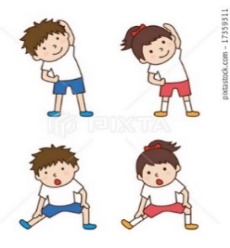 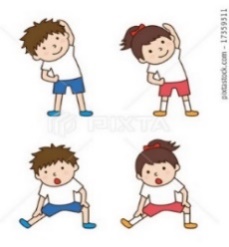 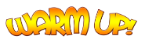 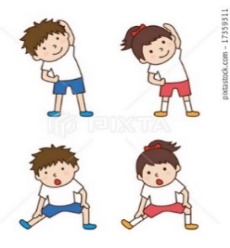 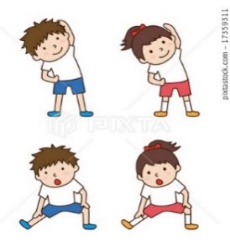 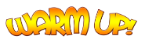 https://www.youtube.com/watch?time_continue=11&v=LIQsyHoLudQ&feature=emb_logoEscucho y canto la canción “7 Days are in a Week song” Observo la imagen y respondo las siguientes preguntas:¿Cuántos días tiene la semana en inglés?¿Cuál es el primer día de la semana en inglés?¿Cuál es el último día de la semana en inglés?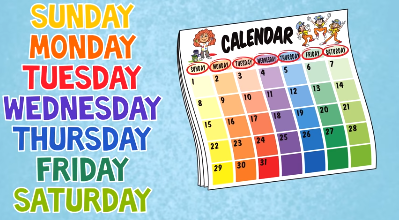 ¿Cómo digo lunes en inglés?IndicacionesOrganizo las imágenes de los días de la semana de acuerdo a la secuencia de la canción.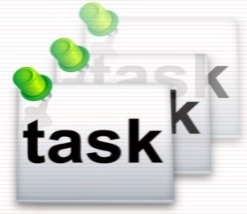 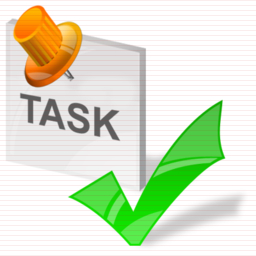 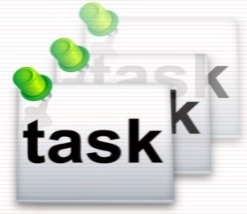 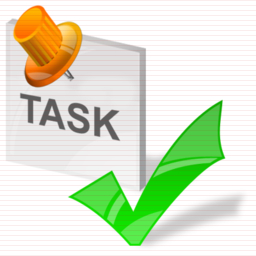 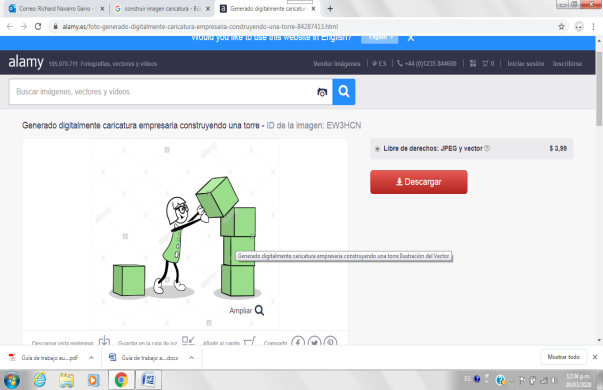 Recorto las imágenes de los días de la semana (anexo 1) y coloco en el orden de la canción. Reviso el orden cantando e imitando los gestos de la canción.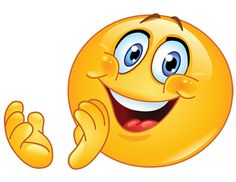 Enseño la canción a un familiar y la cantamos juntos.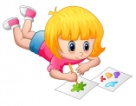 Completo la actividad con la información que falta siguiendo la secuencia (Anexo 2). Indicaciones o preguntas para auto regularse y evaluarseReflexiono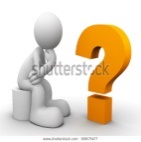 ¿Qué información nueva recuerdo?¿Qué me ayudo a recordar esa información?¿Cuál fue tu parte favorita de la actividad?¿Puedo compartir con otra persona lo que aprendí?Autoevaluación de mi trabajo autónomoAutoevaluación de mi trabajo autónomoAutoevaluación de mi trabajo autónomoReviso paso a paso que hice durante el proceso y el avance de las actividades.Escribo una X sobre el símbolo que considero más apropiado al responder las siguientes preguntas:Reviso paso a paso que hice durante el proceso y el avance de las actividades.Escribo una X sobre el símbolo que considero más apropiado al responder las siguientes preguntas:Reviso paso a paso que hice durante el proceso y el avance de las actividades.Escribo una X sobre el símbolo que considero más apropiado al responder las siguientes preguntas:¿Escucho las indicaciones con cuidado?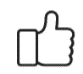 ¿Identifico los saludos y despedidas al ver las imágenes?¿Pido ayuda de un familiar para resolver la actividad?Autoevaluación de mi trabajo autónomoAutoevaluación de mi trabajo autónomoAutoevaluación de mi trabajo autónomoAutoevaluación de mi trabajo autónomoAutoevaluación de mi trabajo autónomoReviso lo que pude hacer al finalizar las actividades. Escribo una X sobre el símbolo que considero más apropiado al responder las siguientes preguntas:Reviso lo que pude hacer al finalizar las actividades. Escribo una X sobre el símbolo que considero más apropiado al responder las siguientes preguntas:Reviso lo que pude hacer al finalizar las actividades. Escribo una X sobre el símbolo que considero más apropiado al responder las siguientes preguntas:Reviso lo que pude hacer al finalizar las actividades. Escribo una X sobre el símbolo que considero más apropiado al responder las siguientes preguntas:Reviso lo que pude hacer al finalizar las actividades. Escribo una X sobre el símbolo que considero más apropiado al responder las siguientes preguntas:Escala General0= Yo no entendí qué hacer.1= Yo entendí algo, pero tengo algunas preguntas.2= Yo entendí y lo puedo hacer sin ayuda.3= Yo entiendo y puedo ayudar a un amigo.Escala General0= Yo no entendí qué hacer.1= Yo entendí algo, pero tengo algunas preguntas.2= Yo entendí y lo puedo hacer sin ayuda.3= Yo entiendo y puedo ayudar a un amigo.Escala General0= Yo no entendí qué hacer.1= Yo entendí algo, pero tengo algunas preguntas.2= Yo entendí y lo puedo hacer sin ayuda.3= Yo entiendo y puedo ayudar a un amigo.Escala General0= Yo no entendí qué hacer.1= Yo entendí algo, pero tengo algunas preguntas.2= Yo entendí y lo puedo hacer sin ayuda.3= Yo entiendo y puedo ayudar a un amigo.Escala General0= Yo no entendí qué hacer.1= Yo entendí algo, pero tengo algunas preguntas.2= Yo entendí y lo puedo hacer sin ayuda.3= Yo entiendo y puedo ayudar a un amigo.Indicadores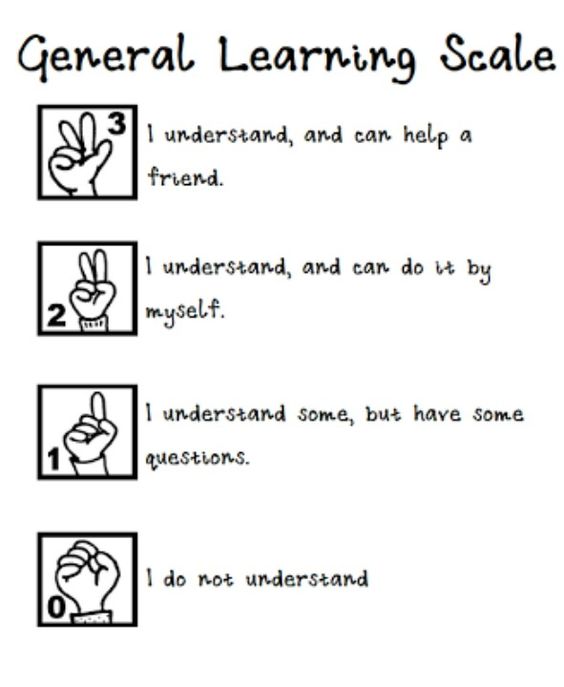 ¿Cómo me siento con el trabajo que hice?¿Puedo compartir con otra persona lo que aprendí?¿Puedo revisar y corregir mi trabajo?